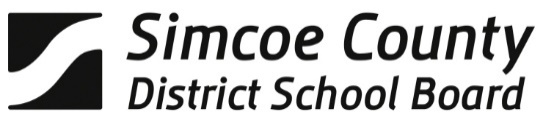 WORKPLACE HARASSMENT OR OBJECTIONABLE BEHAVIOUR FORMAL COMPLAINT FORM PRIVATE AND CONFIDENTIAL   I have read the appropriate policy, either Workplace Harassment or Objectionable Behaviour, and the procedures concerning the Dispute Resolution Arising from Harassment or Objectionable Behaviour. SELECT ONLY ONE PER FORM   Harassment Complaint                                         Objectionable Behaviour ComplaintName of Complainant: 	School/Department/Worksite: 	 Complainant(s):   Student    Employee, Job Title _____________      Other _________Description of alleged harassment or objectionable behaviour. (Please use additional pages if necessary)._______________________________________________________________________________________________________________________________________________________________________________________________________________________________________________________________________________________________________________________________________________________________________________________Name of Respondent(s) to the complaint:  _________________________________________ School/Department/Worksite:    __________________________________________________Respondent(s):   Student     Employee, Job Title _____________    Other___________Date(s) of incident(s) or Time Frame: ______________________________________________   ____________________________________________________________________________Have you attempted to resolve the dispute informally?     Yes       No  If Yes, describe what actions were taken? (Please use additional pages if necessary).________________________________________________________________________________________________________________________________________________________________________________________________________________________________________________________________________________________________________________________________________________________________________________________________________________________________________________________________________FORM A4075-1a; Rev. 05/17Complainant Signature: ___________________________________ Date: ________________The information contained in this form is of a highly confidential nature and will be protected in accordance with the provisions of the Municipal Freedom of Information and Protection of Privacy Act.  This form and any attachments will be copied to the respondent(s) named above, in accordance with the Formal Complaints Process.INSTRUCTIONS FOR HANDLING THIS FORMPlease place this form in a sealed envelope marked “PRIVATE AND CONFIDENTIAL” and send it to the Superintendent of Human Resource Services, Simcoe County District School Board, 1170 Hwy. 26, Midhurst, Ontario, L9X 1N6.FORM A4075-1b; Rev. 05/1